Publicado en Madrid el 08/06/2013 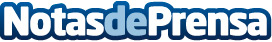 Directconsult.es, tu asesoría online, inaugura su blog de asesoramiento fiscal,  tributario y laboralYa tenemos blog - ponte en contacto con nosotros, participa, haznos preguntas, comenta nuestras publicaciones y respuestas...Datos de contacto:Directconsult.es902750628Nota de prensa publicada en: https://www.notasdeprensa.es/directconsultes-tu-asesoria-online-inaugura-su-blog-de-asesoramiento-fiscal-tributario-y-laboral-0 Categorias: E-Commerce Consultoría http://www.notasdeprensa.es